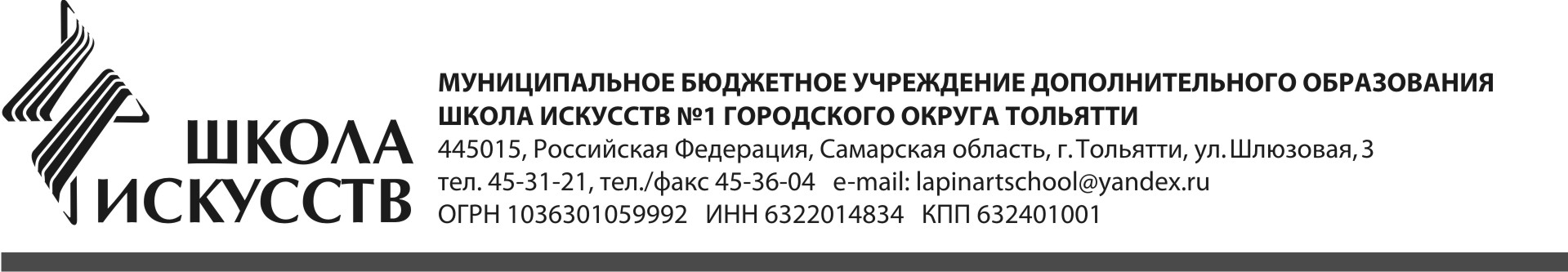 ДОПОЛНИТЕЛЬНАЯ ОБЩЕРАЗВИВАЮЩАЯ ОБЩЕОБРАЗОВАТЕЛЬНАЯ ПРОГРАММА В ОБЛАСТИ МУЗЫКАЛЬНОГО ИСКУССТВА«ОСНОВЫ МУЗЫКАЛЬНОЙ КУЛЬТУРЫ» Срок реализации программы – 3 годаТольятти 2015Разработчик:Мамонтова Н.Е. – методист МБУ ДО Школа искусств №1СОДЕРЖАНИЕ:I. Пояснительная записка………………………………………………..стр. 4II. Планируемые результаты  освоения обучающимися образовательной программы  ………………………………………………………………..стр. 7III. Учебный план………………………………………………………...стр. 9IV. График образовательного процесса……………………………… стр. 12V.  Программы учебных предметов……………………………………стр.12VI. Система и критерии оценок промежуточной и итоговой аттестации результатов освоения ОП обучающимися……………………………стр.12VII. Программа творческой, методической и культурно-просветительской деятельности…………………………………………………………….. стр. 16I. Пояснительная запискаДополнительная  общеразвивающая   программа в области музыкального искусства «Основы музыкальной  культуры» (далее – Программа),  представляет собой документ, разработанный  МБУ ДО Школа искусств №1 (далее – образовательное учреждение или ОУ)  на основе «Рекомендаций Минкультуры РФ по организации образовательной и методической деятельности при реализации общеразвивающих программ в области искусств» (Приложение к письму Минкультуры РФ от 21 ноября 2013 года №191-01-39/06-ГИ) и определяющий особенности содержания, организации, учебно-методического обеспечения образовательного процесса школы искусств.         Программа способствует:- формированию у обучающихся эстетических взглядов, нравственных установок и потребности общения с духовными ценностями, произведениями музыкального искусства;- воспитанию активного слушателя, зрителя, участника творческой самодеятельности.Программа  реализуется  посредством:- личностно-ориентированного образования, обеспечивающего творческое и духовно-нравственное самоопределение ребенка, а также воспитания творчески мобильной личности, способной к успешной социальной адаптации в условиях быстро меняющегося мира;- вариативности образования, направленного на индивидуальную траекторию развития личности;- обеспечения для детей свободного выбора общеразвивающей программы в области того или иного вида искусств, а также, при наличии достаточного уровня развития творческих способностей ребенка, возможности его перевода с дополнительной общеразвивающей программы в области искусств на обучение по предпрофессиональной программе в области искусств.           Целью данной программы является:- создание условий для эстетического воспитания и духовно-нравственного развития детей;    -   привлечение наибольшего числа детей к художественному образованию.          Задачами программы являются:-  развитие творческих способностей подрастающего поколения;-  формирование устойчивого интереса к творческой деятельности;- приобретение детьми основ знаний, умений и навыков игры на музыкальных инструментах, позволяющих исполнять популярные музыкальные произведения в соответствии с необходимыми требованиями музыкальной грамотности и наиболее общими стилевыми особенностями.Для привлечения наибольшего количества детей к художественному образованию, обеспечения доступности художественного образования,  возраст обучающихся устанавливается  от 7 до 17 лет включительно.           Качество реализации программы обеспечивается за счет:     - доступности, открытости, привлекательности для обучающихся и их родителей (законных представителей) содержания общеразвивающей программы;      -   наличия комфортной развивающей образовательной среды;      - наличия качественного состава педагогических работников, имеющих среднее профессиональное или высшее образование, соответствующее профилю преподаваемого учебного предмета.           Минимум содержания общеразвивающей программы в области музыкального искусства «Основы музыкальной культуры»  обеспечивает развитие значимых для образования, социализации, самореализации подрастающего поколения интеллектуальных и художественно-творческих способностей ребенка, его личностных и духовных качеств.В структуру образовательной программы включены:-  планируемые результаты освоения обучающимися данной программы;-  учебный план;-  график образовательного процесса;-  программы учебных предметов;- система и критерии оценок промежуточной и итоговой аттестации результатов освоения обучающимися образовательной программы;- программа творческой, методической и культурно-просветительской деятельности ОУ. Срок освоения программы «Основы музыкальной культуры» для детей, поступивших в образовательное учреждение в первый класс в возрасте от 7 лет до 17 лет, составляет 3 года. Обучающиеся имеют право на освоение программы «Основы музыкальной культуры» в сокращенные сроки, а также по индивидуальным учебным планам при условии освоения обучающимися объема знаний, приобретения умений и навыков, предусмотренных настоящей Программой,  с опережением требований соответствующего года обучения.При  приеме на обучение по программе «Основы музыкальной культуры» образовательное учреждение проводит собеседование с детьми с целью выявления их творческих интересов, наличия уровня общего и физического развития, необходимого для обучения в школе искусств. Собеседование проводится в свободной форме. В собеседовании затрагивается круг вопросов, позволяющих определить направленность познавательных и творческих потребностей ребёнка, развитость его памяти, внимания. Строгих требований к уровню музыкальных способностей при приёме на данную программу не предъявляется.С целью обеспечения высокого качества образования, его доступности, открытости, привлекательности для обучающихся, их родителей (законных представителей) и всего общества, духовно-нравственного развития, эстетического воспитания и художественного становления личности, ОУ создаёт комфортную развивающую образовательную среду, обеспечивающую возможность:-   выявления и развития интересов детей в области музыкального искусства;- организации творческой деятельности  обучающихся путем проведения творческих мероприятий (конкурсов, фестивалей, мастер-классов, олимпиад, концертов, творческих вечеров, театрализованных представлений и др.);-  организации посещений обучающимися учреждений культуры и организаций (филармоний, выставочных залов, театров, музеев и др.);- организации творческой и культурно-просветительской деятельности совместно с другими детскими школами искусств, в том числе по различным видам искусств, ОУ среднего профессионального и высшего профессионального образования, реализующими основные профессиональные образовательные программы в области музыкального искусства;- использования в образовательном процессе образовательных технологий, основанных на лучших достижениях отечественного образования в сфере культуры и искусства, а также современного развития музыкального искусства и образования; - эффективной самостоятельной работы обучающихся при поддержке педагогических работников и родителей (законных представителей)  обучающихся;- построения содержания программы «Основы музыкальной культуры» с учетом индивидуального развития детей, - эффективного управления ОУ.Реализация программы «Основы музыкальной культуры» обеспечивается доступом каждого обучающегося к библиотечным фондам и фондам фонотеки, аудио- и видеозаписей.Библиотечный фонд ОУ укомплектовывается печатными и/или электронными изданиями основной и дополнительной учебной и учебно-методической литературы по всем учебным предметам, а также изданиями музыкальных произведений, специальными хрестоматийными изданиями, партитурами, клавирами оперных, хоровых и оркестровых произведений в объеме, соответствующем требованиям программы «Основы музыкальной культуры».Программа «Основы музыкальной культуры» обеспечивается учебно-методической документацией по всем учебным предметам. Реализация программы «Основы музыкальной культуры» обеспечивается педагогическими кадрами, имеющими среднее профессиональное или высшее профессиональное образование, соответствующее профилю преподаваемого учебного предмета. Учебный год для педагогических работников составляет 44 недели, из которых 34 недели - реализация аудиторных занятий; в остальное время деятельность педагогических работников направлена на методическую, творческую, культурно-просветительскую работу. Финансовые условия реализации программы «Основы музыкальной культуры» должны обеспечивать необходимое качество образования. Материально-технические условия реализации программы «Основы музыкальной культуры» обеспечивают возможность достижения обучающимися результатов, установленных образовательной программой.Материально-техническая база ОУ соответствует санитарным и противопожарным нормам, нормам охраны труда. Для реализации программы «Основы музыкальной культуры» ОУ располагает необходимыми учебными аудиториями, специализированными кабинетами,  и материально-техническим обеспечением, включающим в себя:- концертный зал с роялем, пультами, - библиотеку, - учебные аудитории для групповых, мелкогрупповых и индивидуальных занятий, Учебные аудитории, предназначенные для реализации учебного предмета «Основы музыкального исполнительства», оснащены роялями или пианино и другими требуемыми для обучения музыкальными инструментами, имеют площадь не менее 6 кв.м.Учебные аудитории, предназначенные для реализации учебных предметов «Беседы о музыке», «Занимательное сольфеджио», оснащены фортепиано или роялями, звукотехническим оборудованием, учебной мебелью (досками, столами, стульями, стеллажами, шкафами) и оформлены наглядными пособиями.II. Планируемые результаты  освоения обучающимися образовательной программы  «Основы музыкальной культуры»Минимум содержания программы «Основы музыкальной культуры» обеспечивает целостное художественно-эстетическое развитие личности и приобретение ею в процессе освоения данной программы музыкально-исполнительских и теоретических знаний, умений и навыков.Результатом освоения программы «Основы музыкальной культуры» является приобретение обучающимися следующих знаний, умений и навыков в предметных областях:в  области  исполнительской  подготовки:- навыков исполнения музыкальных произведений (сольное исполнение, коллективное исполнение);- умений использовать выразительные средства для создания художественного образа;- умений самостоятельно разучивать музыкальные произведения  различных жанров и стилей;- навыков публичных выступлений;- навыков общения со слушательской аудиторией в условиях музыкально-просветительской деятельности образовательной организации;в  области  историко-теоретической  подготовки: - первичных знаний о музыкальных жанрах и основных стилистических направлениях;- знаний лучших образцов мировой музыкальной культуры (творчество великих композиторов, выдающихся отечественных и зарубежных произведений в области музыкального искусства);- знаний основ музыкальной грамоты;- знаний основных средств выразительности, используемых в  музыкальном искусстве;- знаний  наиболее употребляемой музыкальной терминологии.Результаты освоения программы «Основы музыкальной культуры» по учебным предметам обязательной части должны включать: Основы музыкального исполнительства (по видам инструментов):- навыки исполнения музыкальных произведений (сольное исполнение, ансамблевое исполнение);- умение использовать выразительные средства для создания художественного образа;- умение самостоятельно разучивать музыкальные произведения  различных жанров и стилей;-  знания основ музыкальной грамоты;- знания основных средств выразительности, используемых в  музыкальном искусстве;- знания  наиболее употребляемой музыкальной терминологии;- навыки публичных выступлений;- навыки общения со слушательской аудиторией в условиях музыкально-просветительской деятельности образовательного учреждения.«Занимательное сольфеджио»:- сформированный комплекс знаний, умений и навыков, отражающий наличие у обучающегося художественного вкуса, сформированного звуковысотного музыкального слуха и памяти, чувства лада, метроритма, знания музыкальных стилей, способствующих творческой самостоятельности; - первичные теоретические знания, в том числе, профессиональной музыкальной терминологии;- умение сольфеджировать простейшие одноголосные музыкальные примеры, записывать короткие и несложные музыкальные построения с использованием навыков слухового анализа, слышать и анализировать несложные аккордовые и интервальные цепочки; - умение осуществлять анализ элементов музыкального языка;- умение импровизировать на элементарном уровне на заданные музыкальные темы или ритмические построения;«Беседы о музыке»: - сформированные основы эстетических взглядов, художественного вкуса, наличие интереса к музыкальному искусству и музыкальной деятельности;- умение в устной и письменной форме излагать свои мысли о музыке;  - наличие первоначальных знаний о музыке, как виде искусства, ее основных составляющих, в том числе о музыкальных инструментах, исполнительских коллективах (хоровых, оркестровых), основных жанрах;- способность проявлять эмоциональное сопереживание в процессе восприятия музыкального произведения;- умение проанализировать и рассказать о своем впечатлении от прослушанного музыкального произведения, провести ассоциативные связи с фактами своего жизненного опыта или произведениями других видов искусств.- знание творческих биографий наиболее известных зарубежных и отечественных композиторов согласно программным требованиям;- знание в соответствии с программными требованиями наиболее популярных музыкальных произведений зарубежных и отечественных композиторов различных исторических периодов, стилей, жанров и форм от эпохи барокко до современности;- умение определять на слух фрагменты того или иного изученного музыкального произведения;Результаты освоения программы «Основы музыкальной культуры» по учебному предмету  вариативной части должны включать: «Коллективное музицирование (хор)»:- знание начальных основ хорового искусства, вокально-хоровых особенностей хоровых партитур, художественно-исполнительских возможностей хорового коллектива;- наличие практических навыков исполнения партий в составе вокального ансамбля и хорового коллектива. III. Учебный план.Учебный план общеразвивающей программы «Основы музыкальной культуры» предусматривает следующие предметные области:- учебные предметы исполнительской подготовки;- учебные предметы историко-теоретической подготовки;- учебный предмет по выбору;и разделы:- промежуточная аттестация;- итоговая аттестация.Предметные области имеют обязательную и вариативную части, которые состоят из учебных предметов. При реализации программы «Основы музыкальной культуры» со сроком обучения 3 года общий объем аудиторной учебной нагрузки обязательной части составляет 119 часов, в том числе по предметным областям (ПО) и учебным предметам (УП):ПО.01.Учебные предметы исполнительской подготовки:УП.01.Основы музыкального исполнительства –51 час;ПО.02.Учебные предметы историко-теоретической подготовки:УП.01.Беседы о музыке–34 часа; УП.02.Занимательное сольфеджио –34 часа. В.03.Вариативная часть (предмет по выбору):В.01.Коллективное музицирование (хор) – 34 часа;Вариативная часть дает возможность получения обучающимися знаний, умений и навыков в области коллективного музицирования.Вариативная часть учебного плана сформирована с учётом отечественных традиций художественно-эстетического образования школьников, а также имеющихся финансовых ресурсов, предусмотренных на оплату труда педагогических работников.         При реализации учебных предметов обязательной и вариативной частей предусматривается объем времени на самостоятельную работу обучающихся.         Объем времени на самостоятельную (внеаудиторную) работу обучающихся по каждому учебному предмету определяется с учетом сложившихся педагогических традиций и методической целесообразности.          Внеаудиторная работа может быть использована на выполнение домашнего задания обучающимися, посещение ими учреждений культуры (театров, центров культуры, концертных залов, музеев и др.), участие обучающихся в творческих мероприятиях и культурно-просветительской деятельности ОУ.         Выполнение обучающимся домашнего задания контролируется преподавателем и обеспечивается учебно-методическими пособиями, аудио- и видеоматериалами в соответствии с программными требованиями по каждому учебному предмету.        Аудиторная учебная нагрузка по всем учебным предметам учебного плана не превышает 4,5 часов в неделю (без учета времени, предусмотренного учебным планом на контрольные уроки, зачеты, а также участие обучающихся в творческих и культурно-просветительских мероприятиях ОУ).Примечание к учебному плануПри реализации ОП устанавливаются следующая численность обучающихся: мелкогрупповые занятия – от 4 до 10  человек (в исключительных случаях, при небольшом числе учащихся, допустимо меньшее число человек в группе).  Продолжительность академического часа 40 минут.Аудиторные занятия по учебным предметам «Основы музыкального исполнительства (по видам инструментов)»  проводятся в индивидуальной форме.Аудиторные занятия по учебным предметам «Беседы о музыке», «Занимательное сольфеджио» проводятся  в мелкогрупповой форме.Учебные предметы исполнительской подготовки и историко-теоретической подготовки входят в обязательную часть учебного плана образовательной программы. Предмет по выбору входит в вариативную часть учебного плана; основанием для прохождения предмета по выбору является заявление родителей (законных представителей) учащегося. Объем самостоятельной работы обучающихся в неделю определяется с учетом параллельного освоения детьми общеобразовательных программ, минимальных затрат на подготовку домашнего задания и планируется  по учебным предметам обязательной части следующим образом: «Основы музыкального исполнительства (по видам инструментов)» – 2 часа, «Беседы о музыке», «Занимательное сольфеджио» – по 1 час.; по вариативной части - «Коллективное музицирование (хор)» - 0,5 часа.Объем  максимальной нагрузки обучающихся не превышает 9 часов в неделю, аудиторной – 4,5 часов в неделю.Промежуточная аттестация проводится в конце каждого полугодия (кроме 1-ого),  учебного года, в форме контрольных уроков и зачетов в счет аудиторного времени.Итоговая аттестация учащихся проводится в конце 6–го полугодия в счет аудиторного времени в форме зачета с дифференцированной отметкой. При реализации учебного предмета «Коллективное музицирование (хор)» могут одновременно заниматься обучающиеся по другим ОП в области музыкального искусства. Учебный предмет «Коллективное музицирование (хор)» может проводиться следующим образом: хор из обучающихся первых классов; хор из обучающихся 2–3-х классов. В зависимости от количества обучающихся возможно перераспределение хоровых групп.Аудиторные часы для концертмейстера: по учебному предмету «Коллективное музицирование (хор)» предусматриваются в объёме 100% от аудиторного времени.         Обучающиеся, имеющие ярко выраженные музыкальные способности и опережающие других обучающихся в приобретении предусмотренных программой знаний, умений и навыков, имеют право на освоение программы «Основы музыкальной культуры» по индивидуальному учебному плану.IV. График образовательного процесса.При реализации программы «Основы музыкальной культуры» со сроком обучения 3 года  продолжительность учебного года с первого по выпускной классы составляет 39 недель. Продолжительность учебных занятий составляет 34 недели.В учебном году предусматриваются каникулы в объеме 5 недель. Летние каникулы устанавливаются в объеме 13 недель, за исключением последнего года обучения. Осенние, зимние, весенние каникулы проводятся в сроки, установленные при реализации основных образовательных программ начального общего и основного общего образования.V. Программы учебных предметовдополнительной общеразвивающей программы в области музыкального искусства «Основы музыкальной культуры»(см. приложения)VI. Система и критерии оценок промежуточной и итоговой аттестации результатов освоения ОП обучающимися.Оценка качества реализации программы «Основы музыкальной культуры» включает в себя текущий контроль успеваемости, промежуточную и итоговую аттестацию обучающихся.Текущий контроль проводится с целью контроля за качеством освоения какого-либо раздела учебного материала предмета  и направлен на поддержание учебной дисциплины, выявление отношения к предмету, на ответственную организацию домашних занятий и может носить стимулирующий характер.Текущий контроль осуществляется регулярно преподавателем,  отметки выставляются в журнал и дневник учащегося.В них учитываются:- отношение ученика к занятиям, его старание, прилежность;- качество выполнения домашних заданий;- инициативность и проявление самостоятельности - как на уроке, так и во время домашней работы;  - темпы продвижения.В качестве средств текущего контроля успеваемости используются контрольные работы, устные опросы, письменные работы, тестирование, прослушивания, технические зачеты. Текущий контроль успеваемости обучающихся проводится в счет аудиторного времени, предусмотренного на учебный предмет.Промежуточная аттестация, являющаяся основной формой контроля учебной работы, обеспечивает оперативное управление учебной деятельностью обучающегося, ее корректировку и проводится с целью определения:- качества теоретической и практической подготовки по учебному предмету;- умений и навыков, сформированных у обучающегося на определенном этапе обучения.Промежуточная аттестация проводится в форме контрольных уроков и  зачетов. Зачёты могут проходить в виде академических концертов, публичного исполнения концертных программ перед родителями, письменных работ и устных опросов. Контрольные уроки и зачеты в рамках промежуточной аттестации проводятся на завершающих полугодие учебных занятиях в счет аудиторного времени, предусмотренного на учебный предмет. По окончании полугодий учебного года, как правило, оценки выставляются по каждому учебному предмету. Содержание промежуточной аттестации и условия её проведения разрабатываются преподавателями на основании требований образовательной программы и программ учебных предметов.При промежуточной аттестации результатов освоения обучающимися программы «Основы музыкальной культуры» используются следующие системы оценок:дифференцированная 5-ти - балльная система (допускающая использование минусов и плюсов);словесная система оценок (отлично, хорошо, удовлетворительно, неудовлетворительно);зачётная система (зачёт, незачёт).Критерии оценки в рамках промежуточной  аттестацииКритерии оценки качества подготовки учащегося  позволяют определить уровень освоения материала, предусмотренного учебной программой. Основным критерием оценок учащегося, осваивающего  предмет «Основы музыкального исполнительства (по инструментам)», является грамотное исполнение авторского текста, художественная выразительность, владение техническими приемами игры на инструменте.При оценивании учащегося, следует учитывать:- формирование устойчивого интереса к музыкальному искусству, к занятиям музыкой;-  наличие исполнительской культуры, развитие музыкального мышления; - овладение практическими умениями и навыками в различных видах музыкально-исполнительской деятельности: сольном, ансамблевом исполнительстве, подборе аккомпанемента;- степень продвижения учащегося, успешность личностных достижений.        По итогам исполнения программы на зачете, академическом прослушивании выставляется оценка по пятибалльной шкале. Общие  критерии  оценивания  выступлений в рамках промежуточной аттестации   (по  предметам  исполнительской  направленности)По сложившейся в ОУ традиции оценка качества исполнения дополняется системой «+» и «-», что даёт возможность более конкретно и точно оценить выступление обучающегося.Итоговая аттестация выпускников представляет собой форму контроля (оценки) освоения выпускниками дополнительной общеразвивающей программы в области музыкального искусства «Основы музыкальной культуры» в соответствии с требованиями образовательной программы и программ учебных предметов. Требования к содержанию итоговой аттестации обучающихся по программе «Основы музыкальной культуры» определяются на основании требований образовательной программы и программ учебных предметов. Итоговая аттестация проводится в форме зачётов, проводимых в счёт аудиторного времени:1) «Основы музыкального исполнительства (по видам инструментов)»; 2) «Занимательное сольфеджио»; 3) «Беседы о музыке».При этом могут быть предусмотрены следующие виды зачётов: концерт (академический концерт), публичное исполнение программы перед родителями, письменный и (или) устный ответ.Временной интервал между итоговыми зачётами не может быть меньше трех календарных дней.При прохождении итоговой аттестации выпускник должен продемонстрировать знания, умения и навыки в соответствии с программными требованиями, в том числе:знание основных исторических периодов развития музыкального искусства во взаимосвязи с другими видами искусств, творческих биографий наиболее известных зарубежных и отечественных композиторов, знание наиболее популярных музыкальных произведений мировой музыкальной классики;знание профессиональной терминологии,  популярного репертуара по изучаемому направлению музыкального исполнительства; достаточный технический уровень владения инструментом для воссоздания в общих чертах художественного образа и стиля исполняемых произведений разных форм и жанров; умение запоминать на слух, записывать, воспроизводить голосом   простейшие мелодические построения, аккордовые, интервальные цепочки;наличие кругозора в области музыкального искусства и культуры.Программы, темы, исполнительский репертуар, предназначенные для итоговых зачётов, утверждаются руководителем образовательного учреждения не позднее, чем за три месяца до начала проведения итоговой аттестации. По итогам зачётов выпускникам выставляется оценка «отлично», «хорошо», «удовлетворительно», «неудовлетворительно». Критерии  оценки  качества  освоенияпрограммы учебного предмета в рамках итоговой аттестации обучающихся          Данная система оценки качества освоения программных требований является основной. Более детализированная система оценивания приводится в программах учебных предметов.Итоговая  аттестация в исключительных случаях (при предоставлении справки о длительной болезни, наличии непреодолимых обстоятельств)  может быть заменена оценкой качества освоения дополнительной общеразвивающей общеобразовательной программы в области музыкального искусства «Основы музыкальной культуры»  на основании итогов текущего контроля успеваемости и промежуточной аттестации обучающегося.В соответствии с образовательной программой «Основы музыкальной культуры» формируются фонды оценочных средств. Фонды оценочных средств призваны обеспечивать оценку качества приобретенных выпускниками знаний, умений, навыков и степень готовности выпускников к возможному продолжению обучения (переводу на предпрофессиональную образовательную программу в области музыкального искусства).VII. Программа творческой, методической и культурно-просветительской деятельности.В рамках общеразвивающей образовательной программы «Основы музыкальной культуры» ведётся творческая, методическая и культурно-просветительская деятельность. Её цель – обеспечение высокого качества образования, его доступности, открытости, привлекательности для обучающихся, их родителей (законных представителей) и всего общества, духовно-нравственного развития, -  эстетического воспитания и художественного становления личности юных граждан. Образовательная программа «Основы музыкальной культуры» направлена на создание комфортной развивающей образовательной среды, обеспечивающей возможность:- организации творческой деятельности  обучающихся путем проведения творческих мероприятий (конкурсов, фестивалей, олимпиад, концертов, творческих вечеров, театрализованных представлений и др.);- организации посещений обучающимися учреждений культуры и организаций (филармоний, выставочных залов, театров, музеев и др.);- организации творческой и культурно-просветительской деятельности совместно с другими детскими школами искусств, в том числе по различным видам искусств;- использования в образовательном процессе образовательных технологий, основанных на лучших достижениях отечественного образования в сфере культуры и искусства, а также современного развития музыкального искусства и образования. Программа «Основы музыкальной культуры» предполагает творческую практику обучающихся.Базой для такой практики являются концерты, тематические музыкальные вечера, отчётные концерты школы, отделений, творческих коллективов, выездные концерты.В школе также проводятся различные музыкальные праздники, концерты, приуроченные к памятным датам,  творческие конкурсы.          Творческая практика учащихся реализуется как на уровне классных концертов для родителей, так и – в рамках культурно-просветительских мероприятий по планам содружества с общеобразовательными школами, детскими садами  г.о. Тольятти.Методическая работа преподавателей МБУ ДО Школа искусств №1, реализующих программу «Основы музыкальной культуры», направлена на: -  совершенствование учебно-воспитательного процесса; - поиски и освоение максимально эффективных методик преподавания учебных предметов; - обеспечение условий, необходимых для наиболее успешного развития и реализации творческих способностей учащихся;- приобретение учащимися знаний, соответствующих образовательной программе.Методические службы осуществляют контроль над реализацией образовательной программы школы.Методическая деятельность МБУ ДО Школа искусств №1, ведется  в соответствии с общешкольным планом работы на текущий учебный год.Планирование методической работы осуществляется параллельно на нескольких уровнях:-    общешкольном (педсоветы, общешкольные семинары); -    на уровне методического совета;-    на уровне отделений (методические заседания отделений);-    индивидуально каждым педагогом (в рамках повышения квалификации).Методическая работа преподавателей МБОУ ДОД ДШИ№1 включает следующие разделы:-   проведение открытых уроков;-   подготовка методических докладов, сообщений, разработок;-   работа над учебной документацией  по мониторингу качества подготовки обучающихся в рамках освоения учебных предметов образовательных программ;-   работа над корректировкой требований к зачетам, академическим концертам,  экзаменам;-   разработка положений о конкурсах, олимпиадах;-   показ нового и интересного педагогического репертуара;-   изучение методической и учебной литературы;-   прослушивание и обсуждение аудио- и видео-записей;- участие педагогов школы в работе мастер-классов, общегородских и областных методических семинаров и конференций;-  подготовка учащихся к областным конкурсам и фестивалям;- анализ текущей учебной и творческой работы, побуждающий к поиску и освоению новых эффективных методов и форм работы во всех направлениях.Планирование методической работы на  нескольких уровнях и по перечисленным разделам, позволяет уделять необходимое внимание всем наиболее существенным проблемам, возникающим в работе школы, позволяет вести контроль за каждым элементом образовательного процесса.Культурно-просветительская деятельность является воплощением на практике одного из  важнейших направлений работы ОУ – эстетического воспитания подрастающего поколения. Реализация этого направления осуществляется в тесной связи с организацией  культурного досуга детей и родителей, а также с внеклассной работой.            Культурно-просветительская деятельность школы представляет собой сложную многоуровневую систему.          Первый уровень – организация культурно-досуговой и просветительской деятельности на уровне внеклассных мероприятий. Она начинается с работы в классе каждого педагога и  включает непосредственное общение педагога с учащимися и родителями: проведение родительских собраний, концертов  учащихся класса перед родителями. В течение учебного года каждый преподаватель проводит не менее двух родительских собраний с включением бесед на психологические, нравственно-этические и эстетические темы. Преподаватели контролируют посещение детьми концертных мероприятий в школе, организуют учащихся своего класса и их родителей  для посещения городских филармонических концертов. Родители активно привлекаются для участия во всех школьных мероприятиях. По традиции в школе ежегодно устраиваются детские музыкальные праздники – Праздник посвящения первоклассников в юные музыканты, Новогодний утренник, концерт ко Дню 8 Марта «Для милых мам и бабушек». Для учащихся и родителей ежегодно проводятся отчетные концерты отделений школы.         Второй уровень культурно-просветительской деятельности учебного заведения – проведение общешкольных мероприятий.  В них задействована большая часть коллектива школы. Концерты осуществляются силами детских творческих коллективов, в них участвуют также наиболее подготовленные учащиеся-солисты. Внутри школы проходят отчетные концерты отделений школы, первые отборочные туры конкурсов и фестивалей, музыкально тематические вечера. Как общешкольные мероприятия проходят концерты, приуроченные к праздничным датам, а также мероприятия, поддерживающие традиции школы.         На третьем уровне школа выступает как центр культурно-просветительской деятельности района города. В концертном зале школы выступают  различные коллективы и солисты, проходят творческие встречи, концерты выпускников пошлых лет. Коллектив  участвует в конференциях  эстетической и художественной направленности на городском  уровне. Школа  осуществляет творческие связи  с другими образовательными и культурно-просветительными учреждениями - библиотеками, музеями, школами искусств города, пропагандирует музыкальное искусство и оказывает концертную и методическую помощь общеобразовательным школам и детским садами.         На  четвёртом уровне школа активно сотрудничает с органами управления – со своим учредителем – Мэрией городского округа Тольятти, Департаментом культуры Мэрии городского округа Тольятти, НМЦ ТИИ, Тольяттинским музыкальным колледжем им Р. К. Щедрина.        Коллектив школы участвует во всех мероприятиях культурно-просветительской направленности, организуемых этими учреждениями, в том числе – в конкурсах и фестивалях.Основными формами концертно-просветительской работы являются концерты, проводимые как в стенах школы, так и  за её пределами;  концертные мероприятия, организуемые городским и областным управлениями культуры, а также концерты-лекции, концерты-беседы, способствующие приобщению слушателей к Миру Прекрасного.Принято на заседанииУТВЕРЖДЕНОПедагогического Совета«15»января   2016 г.                           Приказом МБУ ДО Школа искусств № 1Протокол № 3             от 19 января 2016 года №  5/1   №№Наименование предметной области/учебного предметаПромежуточная и итоговая аттестация (годы обучения, классы)Количество часов(в неделю)Промежуточная и итоговая аттестация (годы обучения, классы)Количество часов(в неделю)Промежуточная и итоговая аттестация (годы обучения, классы)Количество часов(в неделю)Промежуточная и итоговая аттестация (годы обучения, классы)Количество часов(в неделю)№№Наименование предметной области/учебного предметаIIIIII1.Учебные предметы исполнительской подготовкиУчебные предметы исполнительской подготовкиУчебные предметы исполнительской подготовкиУчебные предметы исполнительской подготовкиУчебные предметы исполнительской подготовки1.1«Основы музыкального исполнительства(музыкальный инструмент)» по видам инструментов(фортепиано, баян, флейта, домра, гитара)1,51,51,5I, II, III2.Учебные  предметы историко-теоретической подготовкиУчебные  предметы историко-теоретической подготовкиУчебные  предметы историко-теоретической подготовкиУчебные  предметы историко-теоретической подготовкиУчебные  предметы историко-теоретической подготовки2.1«Беседы  о музыке»111I, II, III2.2«Занимательное сольфеджио»111I, II, III3.Учебный предмет по выборуУчебный предмет по выборуУчебный предмет по выборуУчебный предмет по выборуУчебный предмет по выбору3.1«Коллективное  музицирование (хор)»111I, II, IIIВСЕГО:4,54,54,5Обязательная частьПО.01.Учебные предметы исполнительской подготовкиПО.01.УП.01«Основы музыкального исполнительства    (по видам инструментов)»фортепианогитарабаян, аккордеонфлейтадомраПО.02.Учебные предметы историко-теоретической подготовкиПО.02.УП.01«Беседы о музыке»ПО.02.УП.02«Занимательное сольфеджио»В.00.Вариативная часть (предмет по выбору)В.01.«Коллективное музицирование (хор)»ОценкаКритерии оценивания выступления5 («отлично»)технически качественное и художественно осмысленное исполнение, отвечающее всем требованиям на данном этапе обучения.4 («хорошо»)оценка     отражает    грамотное     исполнение     с небольшими   недочетами    (как   в   техническом плане, так и в художественном).3 («удовлетворительно»)исполнение с большим количеством недочетов, а именно: недоученный текст, слабая техническая подготовка, малохудожественная игра, отсутствие свободы игрового аппарата и т.д.2 («неудовлетворительно»)комплекс   серьезных  недостатков,   невыученный текст,   отсутствие   домашней   работы,   а   также плохая посещаемость аудиторных занятий.«зачет» (без оценки)отражает достаточный уровень подготовки и исполнения на данном этапе обученияОценкаКритерии оценивания«отлично»Осмысленное и технически качественное исполнение (грамотное изложение) программного материала,  учащийся хорошо ориентируется в содержании  предмета.«хорошо»Осознанное исполнение (грамотное изложение) программного материала, но учащийся допускает  несущественные ошибки, технические погрешности.«удовлетворительно»Учащийся часто ошибается, посредственно ориентируется в программном материале, не обладает качественными практическими навыками.«неудовлетворительно»Знания, умения, навыки учащегося не позволяют удовлетворительно исполнить (изложить) программный материал. 